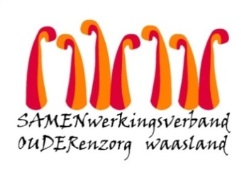 Nieuwsbrief AW Residentie Silva – 23 maart 2020Beste bewoner en familieleden,Naar aanleiding van de corona-maatregelen die de federale overheid en het Agentschap Zorg en Gezondheid oplegde,  zoeken we naar mogelijkheden om het contact met jullie te behouden en jullie blijvend te informeren.  Aangezien de moeilijke situatie voor alle betrokkenen willen we  via onze nieuwsbrieven de communicatie up-to-date houden.
Afspraken en richtlijnenAlgemeen:De regelgeving en de richtlijnen worden alsmaar strenger en we vragen om jullie zich daar strikt aan te houden.Blijf thuis en verlaat enkel de woning voor noodzakelijke verplaatsingen! Toegang tot het woonzorgcentrum is verboden.De woonassistente komt regelmatig langs om eens te informeren hoe het jullie gaat.Bezoek: Ontvang geen bezoek meer op jullie flat.Ga niet bij elkaar langs.Neem telefonisch contact met elkaar, stuur een mailtje, schrijf een briefje …Respecteer de afstand (1,5m) tussen elkaar – ga nooit met meer dan één persoon in de lift.Boodschappen:Vermijd de winkels en laat jullie boodschappen zoveel mogelijk door familie doen.Boodschappen worden afgegeven aan de inkomhal.  Niet aan jullie eigen voordeur.Indien jullie problemen hebben betreft jullie boodschappen, laat ons gerust iets weten.Ophaal huisvuil:Tot nader bericht moet het PMD bij het restafval worden gedeponeerd.  Glas wordt voorlopig niet opgehaald. Raadpleeg de affiche in de inkomhal. GebruikersraadDe gebruikersraad van 25 maart gaat NIET door.HerstellingenAlle geplande herstellingen werden geannuleerd en zullen pas ingepland worden als de corona-maatregelen worden opgeheven. We doen er alles aan om er te zijn voor jullie.  Samen doen we onze uiterste best om infecties buiten te houden!Indien jullie suggesties of vragen hebben die je in deze nieuwsbrief  beantwoord wil hebben,  horen wij dit graag.  Alvast bedankt voor jullie begrip en medewerking!Vanwege het voltallige Hofstede team,Christel Vande KerckhoveDagelijks verantwoordelijke